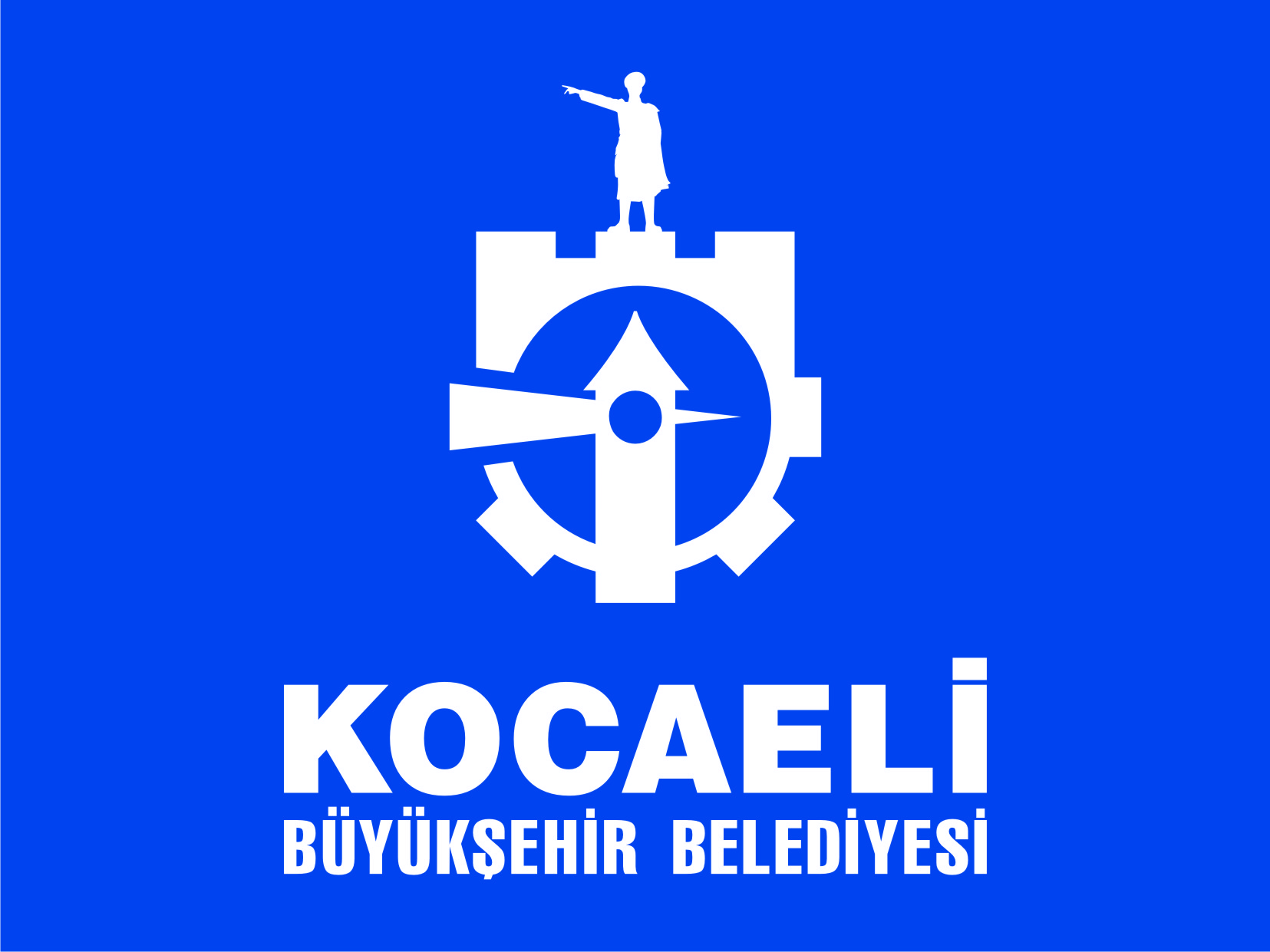 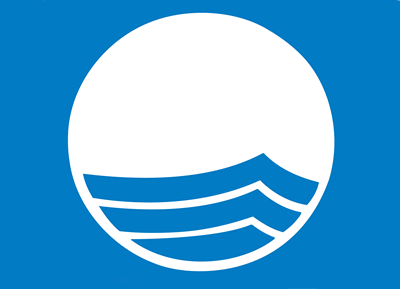 KOCAELİ İLİKANDIRA İLÇESİBAĞIRGANLI HALK PLAJITANITIM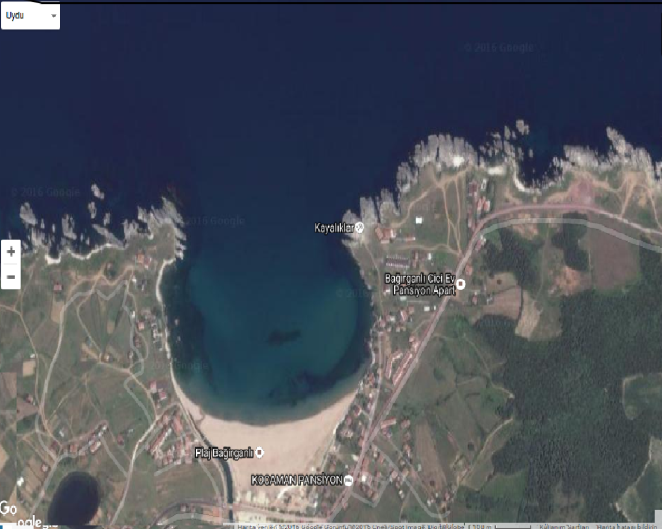 